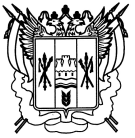 Российская ФедерацияРостовская областьЗаветинский районмуниципальное образование «Савдянское сельское поселение»Администрация Савдянского сельского поселенияРаспоряжение№ 2406.06.2011	                                                                                                    х.Савдя                								                          	В связи с необходимостью проведения работ по  уборке  территории в х.Савдя  на основании статьи 59 Трудового кодекса Российской Федерации:	1. Специалисту сектора экономики и финансов Н.П.Шепелевой оформить договор на выполнение работ по уборке территории х.Савдя с:         - Долговой Галиной Сергеевной          - Степаненко Ксенией Александровной          - Мухиным Вячеславом Вячиславовичем         - Зипунниковой Анной Евгеньевной         - Лунцевич Ириной Васильевной   на выполнение  работ по уборке территории в х.Савдя  с 07.06.2011 г по 28.06.2011 года включительно.2. Ведущему специалисту по вопросам бухгалтерского учета Л.Ю.Бочаровой производить оплату согласно договора. 3. Контроль за выполнением работ возложить на специалиста 1 категории по вопросам муниципального хозяйства Ситникова А.В.	Глава Савдянского          сельского поселения                                                 В.В.Ситников	Распоряжение вносит  специалист           1 категории   по вопросам           муниципального   хозяйства	 О заключении договора навыполнение  работ по уборке территории х.Савдя